GEOBOARDAplikacja, którą możemy wykorzystać np. do nauki geometrii płaskiej. Uczniowie tworząc wielokąty poznają ich własności, uczą się obliczać ich obwody i pola. Geoboard możemy wykorzystać również do nauki ułamków. Link do aplikacji:https://apps.mathlearningcenter.org/geoboard/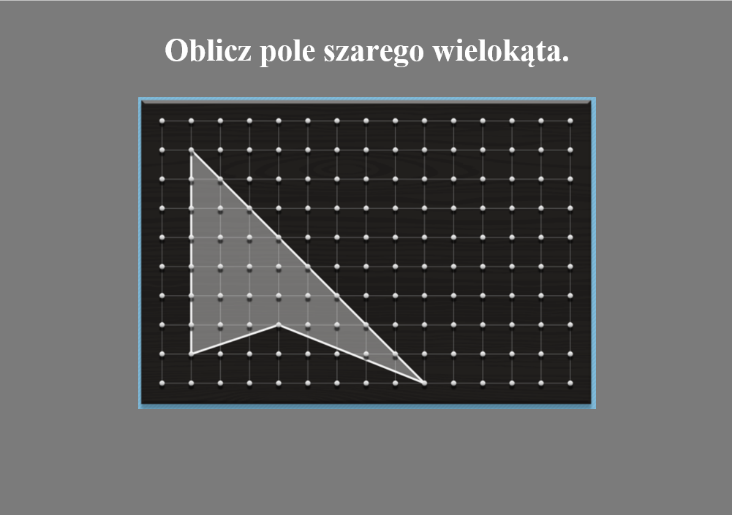 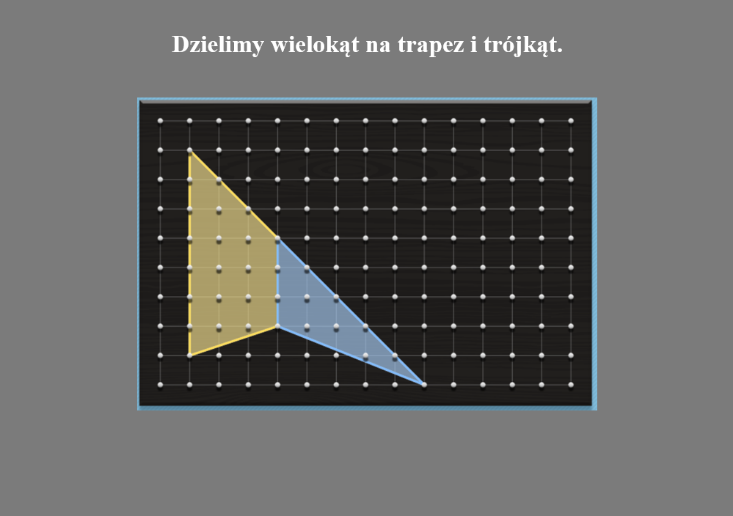 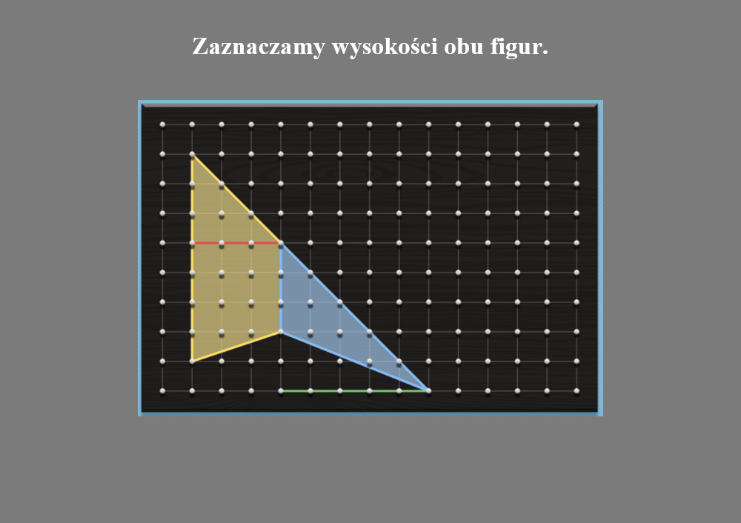 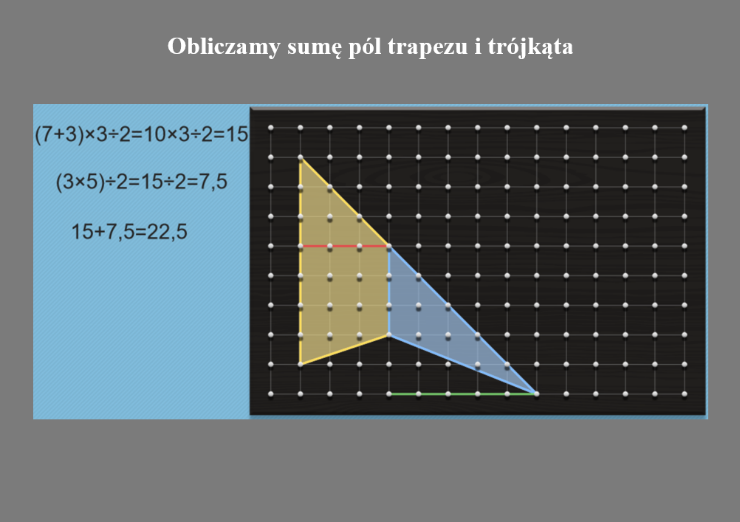 